Отчет о проделанной работе  в период дистанционного обучения.Средняя группа.Воспитатель: Иванова Л.А20.05.20Расписание на среду:          1.Развитие речи2.АппликацияУчастие принял 1 ребёнок.Мною были предложены следующие задания:Развитие речи. Тема: «Описание грибов»Цель: Учить описывать грибы; упражнять в употреблении предлогов в речи.Аппликация. Тема: ”Мухомор из бумаги”.Цель: Упражнять в вырезании деталей предмета.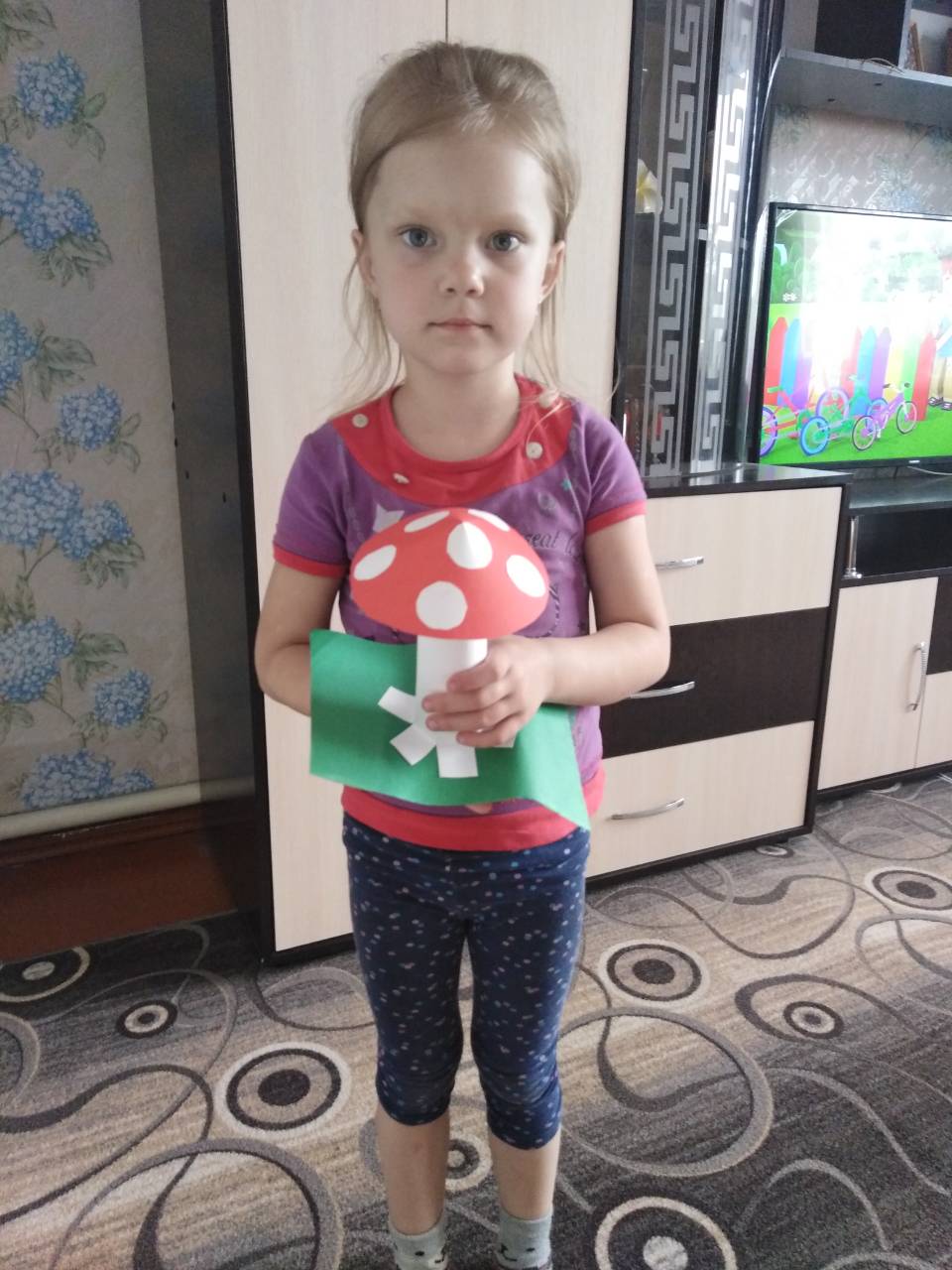 